О проведении Всероссийского семинара-совещанияпредседателей первичных профсоюзных организаций работников вузов, специалистов региональных(межрегиональных) организаций ПрофсоюзаВ целях реализации концепции кадровой политики Профсоюза, направленной на повышение профессионализма председателей первичных профсоюзных организаций, Исполнительный комитет Профсоюза ПОСТАНОВЛЯЕТ:Провести с 29 сентября по 5 октября 2016 года на базе студенческого оздоровительно-спортивного комплекса «Радуга» Донского государственного технического университета (с. Дивноморское) Всероссийский семинар-совещание председателей первичных профсоюзных организаций работников вузов и специалистов региональных (межрегиональных) организаций Профсоюза по работе с образовательными организациями высшего образования и профессиональными образовательными организациями.Отделу профессионального образования аппарата Профсоюза совместно с Президиумом КСП Профсоюза:2.1. подготовить программу Всероссийского семинара-совещания и его организационно-методическое сопровождение;2.2. провести в рамках Всероссийского семинара-совещания финальный этап III Всероссийского конкурса на лучшую программу деятельности «Траектория успеха» среди первичных профсоюзных организаций работников вузов в соответствии с Положением о Всероссийском конкурсе.Региональным (межрегиональным) организациям Профсоюза довести постановление до сведения первичных профсоюзных организаций работников образовательных организаций высшего образования и в срок с 01 июня 2016 года по 01 сентября 2016 года представить в отдел профессионального образования аппарата Профсоюза заявку на участие в семинаре-совещании по прилагаемой форме (Приложение № 1).Контроль за выполнением постановления возложить на заместителя Председателя Профсоюза В.Н. Дудина.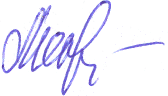                   Председатель Профсоюза				Г.И. МеркуловаПриложение №1к постановлению Исполкома Профсоюзаот 22 марта 2016 г. № 4-13Срок отправки заявки: с 01 июня по 01 сентября 2016г. (eduprof@spectrnet.ru), факс (495) 930-68-15 с пометкой – отдел профессионального образования аппарата Профсоюза.ЗАЯВКАна участие в семинаре-совещании(на бланке  организации Профсоюза)Счет и договор на участие в работе семинара будут направлены после получения заявки.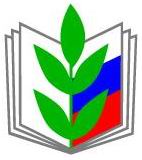 ПРОФСОЮЗ РАБОТНИКОВ НАРОДНОГО ОБРАЗОВАНИЯ И НАУКИ РОССИЙСКОЙ ФЕДЕРАЦИИ(ОБЩЕРОССИЙСКИЙ ПРОФСОЮЗ ОБРАЗОВАНИЯ)ИСПОЛНИТЕЛЬНЫЙ КОМИТЕТ ПРОФСОЮЗАПОСТАНОВЛЕНИЕПРОФСОЮЗ РАБОТНИКОВ НАРОДНОГО ОБРАЗОВАНИЯ И НАУКИ РОССИЙСКОЙ ФЕДЕРАЦИИ(ОБЩЕРОССИЙСКИЙ ПРОФСОЮЗ ОБРАЗОВАНИЯ)ИСПОЛНИТЕЛЬНЫЙ КОМИТЕТ ПРОФСОЮЗАПОСТАНОВЛЕНИЕПРОФСОЮЗ РАБОТНИКОВ НАРОДНОГО ОБРАЗОВАНИЯ И НАУКИ РОССИЙСКОЙ ФЕДЕРАЦИИ(ОБЩЕРОССИЙСКИЙ ПРОФСОЮЗ ОБРАЗОВАНИЯ)ИСПОЛНИТЕЛЬНЫЙ КОМИТЕТ ПРОФСОЮЗАПОСТАНОВЛЕНИЕПРОФСОЮЗ РАБОТНИКОВ НАРОДНОГО ОБРАЗОВАНИЯ И НАУКИ РОССИЙСКОЙ ФЕДЕРАЦИИ(ОБЩЕРОССИЙСКИЙ ПРОФСОЮЗ ОБРАЗОВАНИЯ)ИСПОЛНИТЕЛЬНЫЙ КОМИТЕТ ПРОФСОЮЗАПОСТАНОВЛЕНИЕПРОФСОЮЗ РАБОТНИКОВ НАРОДНОГО ОБРАЗОВАНИЯ И НАУКИ РОССИЙСКОЙ ФЕДЕРАЦИИ(ОБЩЕРОССИЙСКИЙ ПРОФСОЮЗ ОБРАЗОВАНИЯ)ИСПОЛНИТЕЛЬНЫЙ КОМИТЕТ ПРОФСОЮЗАПОСТАНОВЛЕНИЕПРОФСОЮЗ РАБОТНИКОВ НАРОДНОГО ОБРАЗОВАНИЯ И НАУКИ РОССИЙСКОЙ ФЕДЕРАЦИИ(ОБЩЕРОССИЙСКИЙ ПРОФСОЮЗ ОБРАЗОВАНИЯ)ИСПОЛНИТЕЛЬНЫЙ КОМИТЕТ ПРОФСОЮЗАПОСТАНОВЛЕНИЕ
22 марта 2016 г.
г. Москва
г. Москва
г. Москва
г. Москва
    № 4-13Дата проведения: 29 сентября – 5 октября 2016 г.Дата проведения: 29 сентября – 5 октября 2016 г.Дата проведения: 29 сентября – 5 октября 2016 г.Дата проведения: 29 сентября – 5 октября 2016 г.Дата проведения: 29 сентября – 5 октября 2016 г.Дата проведения: 29 сентября – 5 октября 2016 г.Дата проведения: 29 сентября – 5 октября 2016 г.Дата проведения: 29 сентября – 5 октября 2016 г.Дата проведения: 29 сентября – 5 октября 2016 г.Дата проведения: 29 сентября – 5 октября 2016 г.Дата проведения: 29 сентября – 5 октября 2016 г.Дата проведения: 29 сентября – 5 октября 2016 г.Дата проведения: 29 сентября – 5 октября 2016 г.Организация Профсоюза (полное наименование): _________________________Организация Профсоюза (полное наименование): _________________________Организация Профсоюза (полное наименование): _________________________Организация Профсоюза (полное наименование): _________________________Организация Профсоюза (полное наименование): _________________________Организация Профсоюза (полное наименование): _________________________Организация Профсоюза (полное наименование): _________________________Организация Профсоюза (полное наименование): _________________________Организация Профсоюза (полное наименование): _________________________Организация Профсоюза (полное наименование): _________________________Организация Профсоюза (полное наименование): _________________________Организация Профсоюза (полное наименование): _________________________Организация Профсоюза (полное наименование): _________________________Ф.И.О. (полностью) участников семинара1.__________________________________________________________Ф.И.О. (полностью) участников семинара1.__________________________________________________________Ф.И.О. (полностью) участников семинара1.__________________________________________________________Ф.И.О. (полностью) участников семинара1.__________________________________________________________Ф.И.О. (полностью) участников семинара1.__________________________________________________________Ф.И.О. (полностью) участников семинара1.__________________________________________________________Ф.И.О. (полностью) участников семинара1.__________________________________________________________Ф.И.О. (полностью) участников семинара1.__________________________________________________________Ф.И.О. (полностью) участников семинара1.__________________________________________________________Ф.И.О. (полностью) участников семинара1.__________________________________________________________Ф.И.О. (полностью) участников семинара1.__________________________________________________________Ф.И.О. (полностью) участников семинара1.__________________________________________________________Ф.И.О. (полностью) участников семинара1.__________________________________________________________Должность:Должность:Должность:Должность:Должность:Должность:Телефон/ФаксТелефон/ФаксТелефон/ФаксТелефон/ФаксТелефон/ФаксE-mailE-mail2.___________________________________________________________2.___________________________________________________________2.___________________________________________________________2.___________________________________________________________2.___________________________________________________________2.___________________________________________________________2.___________________________________________________________2.___________________________________________________________2.___________________________________________________________2.___________________________________________________________2.___________________________________________________________2.___________________________________________________________2.___________________________________________________________Должность:Должность:Должность:Должность:Должность:Должность:Телефон/ФаксТелефон/ФаксТелефон/ФаксТелефон/ФаксТелефон/ФаксE-mailE-mail3.___________________________________________________________3.___________________________________________________________3.___________________________________________________________3.___________________________________________________________3.___________________________________________________________3.___________________________________________________________3.___________________________________________________________3.___________________________________________________________3.___________________________________________________________3.___________________________________________________________3.___________________________________________________________3.___________________________________________________________3.___________________________________________________________Должность:Должность:Должность:Должность:Должность:Должность:Телефон/ФаксТелефон/ФаксТелефон/ФаксТелефон/ФаксТелефон/ФаксE-mailE-mailКонтактное лицо (Ф.И.О.) __________________________________________ Контактное лицо (Ф.И.О.) __________________________________________ Контактное лицо (Ф.И.О.) __________________________________________ Контактное лицо (Ф.И.О.) __________________________________________ Контактное лицо (Ф.И.О.) __________________________________________ Контактное лицо (Ф.И.О.) __________________________________________ Контактное лицо (Ф.И.О.) __________________________________________ Контактное лицо (Ф.И.О.) __________________________________________ Контактное лицо (Ф.И.О.) __________________________________________ Контактное лицо (Ф.И.О.) __________________________________________ Контактное лицо (Ф.И.О.) __________________________________________ Контактное лицо (Ф.И.О.) __________________________________________ Контактное лицо (Ф.И.О.) __________________________________________ Должность_______________Должность_______________Должность_______________Должность_______________Должность_______________Должность_______________Телефон/ФаксТелефон/ФаксТелефон/ФаксТелефон/ФаксТелефон/ФаксE-mailE-mailПредполагаемая тема выступления в рамках проведения круглых столов и мастер-классов: _________________________________________________________________________________________________________________________Предполагаемая тема выступления в рамках проведения круглых столов и мастер-классов: _________________________________________________________________________________________________________________________Предполагаемая тема выступления в рамках проведения круглых столов и мастер-классов: _________________________________________________________________________________________________________________________Предполагаемая тема выступления в рамках проведения круглых столов и мастер-классов: _________________________________________________________________________________________________________________________Предполагаемая тема выступления в рамках проведения круглых столов и мастер-классов: _________________________________________________________________________________________________________________________Предполагаемая тема выступления в рамках проведения круглых столов и мастер-классов: _________________________________________________________________________________________________________________________Предполагаемая тема выступления в рамках проведения круглых столов и мастер-классов: _________________________________________________________________________________________________________________________Предполагаемая тема выступления в рамках проведения круглых столов и мастер-классов: _________________________________________________________________________________________________________________________Предполагаемая тема выступления в рамках проведения круглых столов и мастер-классов: _________________________________________________________________________________________________________________________Предполагаемая тема выступления в рамках проведения круглых столов и мастер-классов: _________________________________________________________________________________________________________________________Предполагаемая тема выступления в рамках проведения круглых столов и мастер-классов: _________________________________________________________________________________________________________________________Предполагаемая тема выступления в рамках проведения круглых столов и мастер-классов: _________________________________________________________________________________________________________________________Предполагаемая тема выступления в рамках проведения круглых столов и мастер-классов: _________________________________________________________________________________________________________________________Реквизиты (для договора, оформления счета, счета-фактуры):Реквизиты (для договора, оформления счета, счета-фактуры):Реквизиты (для договора, оформления счета, счета-фактуры):Реквизиты (для договора, оформления счета, счета-фактуры):Реквизиты (для договора, оформления счета, счета-фактуры):Реквизиты (для договора, оформления счета, счета-фактуры):Реквизиты (для договора, оформления счета, счета-фактуры):Реквизиты (для договора, оформления счета, счета-фактуры):Реквизиты (для договора, оформления счета, счета-фактуры):Реквизиты (для договора, оформления счета, счета-фактуры):Реквизиты (для договора, оформления счета, счета-фактуры):Реквизиты (для договора, оформления счета, счета-фактуры):Реквизиты (для договора, оформления счета, счета-фактуры):Юридический адрес:Юридический адрес:Юридический адрес:Фактический адрес:Фактический адрес:Фактический адрес:Расчетный счет:Расчетный счет:Расчетный счет:БИКИННИННКППКППВремя и дата: Время и дата: Время и дата: Время и дата: Время и дата: Время и дата: Время и дата: Время и дата: Время и дата: Время и дата: Время и дата: Время и дата: Время и дата: Приезд: ______________________               (аэропорт, вокзал)Приезд: ______________________               (аэропорт, вокзал)Приезд: ______________________               (аэропорт, вокзал)Приезд: ______________________               (аэропорт, вокзал)Приезд: ______________________               (аэропорт, вокзал)Приезд: ______________________               (аэропорт, вокзал)Приезд: ______________________               (аэропорт, вокзал)Отъезд:___________________________                  (аэропорт, вокзал)Отъезд:___________________________                  (аэропорт, вокзал)Отъезд:___________________________                  (аэропорт, вокзал)Отъезд:___________________________                  (аэропорт, вокзал)Отъезд:___________________________                  (аэропорт, вокзал)Отъезд:___________________________                  (аэропорт, вокзал)месяцмесяцчислочисловремявремявремямесяцмесяцчислочислочисловремяОсобые примечания:Особые примечания:Особые примечания:Особые примечания:Особые примечания:Особые примечания:Особые примечания:Особые примечания:Особые примечания:Особые примечания:Особые примечания:Особые примечания:Особые примечания: